Centro de Estudios UruguayosCONVOCATORIA  a presentación de PROPUESTASBJTU - UDELARFACULTAD/SERVICIO UNIVERSITARIO: ____________________________________INTERCAMBIO Y COOPERACIÓN A NIVEL DE:(marcar la opción que corresponda) Intercambio de estudiantes	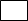  Intercambio docente	 Intercambio de equipos de investigación	 Investigación conjunta	 Intercambio administrativo	 Intercambio de información y material académico	 realización de conferencias y seminarios  otros (especificar) --------------------------------------	ÁREA:(marcar la opción que corresponda)Política (de Uruguay)	Economía (de Uruguay)	Cultura (de Uruguay)	Relaciones internacionales (de Uruguay)	Cooperación sino-uruguaya en materia de infraestructura de transporte	Cooperación sino-uruguaya en materia de ganadería y agricultura	Cooperación sino-uruguaya en materia de ciencia y tecnología	Cooperación sino-uruguaya en materia de educación	Cooperación sino-uruguaya en materia de turismo	Derecho (de China)	Arquitectura y diseño (de China)	Planificación urbana (de China)ANTECEDENTES ( si existen): ANTECEDENTES ( si existen): ANTECEDENTES ( si existen): BREVE RESEÑA DE LA PROPUESTA DURACIÓN PREVISTARECURSOS HUMANOS Y MATERIALES  NECESARIOSRESPONSABLE DE LA PROPUESTA (en UDELAR)FINANCIACIÓN POSIBLE